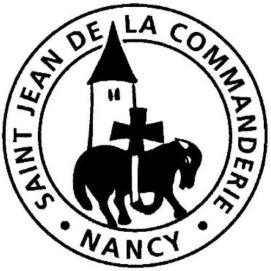 Mercredi 26 février 2020Mercredi des CendresPrie ton PèreEn écho à l’appel de Joël qui nous exhorte à revenir vers Dieu de tout notre cœur, St Paul nous demande de nous laisser nous réconcilier avec Dieu au nom du Christ. Quant à Matthieu, il met l’accent sur l’essentiel : la charité, la prière et le jeûne ne prennent sens que dans le secret du cœur à travers la conversion intérieure qui nous tourne vers Dieu.CHANT D’ENTRÉELaissez-vous réconcilier avec DieuNous vous en supplions,
au nom du Christ,Laissez-vous réconcilier
avec Dieu.Si quelqu’un est dans le Christ,
il est une création nouvelle.Ce qui est ancien a disparu,
un être nouveau est apparu !Et toute chose vient de Dieu
qui nous a réconciliés avec lui par le ChristEt c’est à nous qu’il a confié
le ministère de la réconciliation.C’était Dieu qui, dans le Christ,
se réconciliait l’Univers.Ne tenant plus compte
des fautes des hommes.Il a mis sur nos lèvres
la Parole de la réconciliation.Nous sommes en ambassade pour le Christ :
c’est Dieu qui exhorte par nous !1ère Lecture : Jl 2, 12-18Le prophète Joël insiste sur la nécessité qui s’impose au peuple de Dieu de se convertir, de se détourner sincèrement du péché. Recevons pour  nous-mêmes et pour notre communauté cet appel à la conversion.Psaume 50Pitié, Seigneur, car nous avons péché !Pitié pour moi, mon Dieu, dans ton amour,Selon ta grande miséricorde, efface mon péché.Lave-moi tout entier de ma faute,Purifie-moi de mon offense.Oui, je connais mon péché,Ma faute est toujours devant moi.Contre toi, et toi seul, j’ai péché,Ce qui est mal à tes yeux, je l’ai fait.Crée en moi un cœur pur, ô mon Dieu,Renouvelle et raffermis au fond de moi mon esprit.Ne me chasse pas loin de ta faceNe me reprends pas ton Esprit Saint.Rends-moi la joie d’être sauvé :Que l’Esprit généreux me soutienne. Seigneur, ouvre mes lèvres,Et ma bouche annoncera ta louange.2ème Lecture : 2 Co 5, 20 – 6, 2 Nous ne pouvons pas revenir à Dieu par nos propres forces. St Paul l’a découvert lors de sa conversion et en témoigne magnifiquement. Écoutons-le.Évangile : Mt 6, 1-6. 16-18Ta Parole, Seigneur, est vérité et ta Loi, délivrance.	Aujourd’hui, ne fermons pas notre cœur,mais écoutons la voix du Seigneur.Ta Parole, Seigneur, est vérité et ta Loi, délivrance.IMPOSITION DES CENDRESA)Pitié pour moi, mon Dieu, dans ton amour,
Selon ta grande miséricorde, efface mon péché.Pitié pour moi !Lave-moi tout entier de ma faute. Purifie-moi de mon offense.Pitié pour moi !Oui, je connais mon péché, ma faute est toujours devant moi.Pitié pour moi !Ainsi, tu peux parler et montrer ta justice, être juge et montrer ta victoire.Pitié pour moi !Moi, je suis né dans la faute, j’étais pécheur dès le sein de ma mère.Pitié pour moi !C)Rends-moi la joie d’être sauvé ; que l’esprit généreux me soutienne.Rends-moi la joie !Aux pécheurs, j’enseignerai tes chemins ; vers toi, reviendront les égarés.Rends-moi la joie !Libère-moi du sang versé, mon Dieu sauveur, et ma langue acclamera ta justice.Rends-moi la joie !Seigneur, ouvre mes lèvres et ma bouche annoncera ta louange.Rends-moi la joie !Si j’offre un sacrifice, tu n’en veux pas, tu n’acceptes pas d’holocauste.Rends-moi la joie !Le sacrifice qui plaît à Dieu, c’est un esprit brisé ; tu ne repousses pas un cœur brisé et broyé.Rends-moi la joie !PRIÈRE DES  FIDÈLES« Revenez à moi de tout votre cœur », dit le Seigneur. En toute confiance, nous nous tournons vers lui, portant les attentes de tous nos frères.« Lave-moi tout entier de ma faute, purifie-moi de mon offense. »Pour ton Église où chacun est appelé à la sainteté. Pour tous les baptisés et pour  les catéchumènes. Père, nous te prions. R/R/	Seigneur entends la prière qui monte de nos cœurs.« Que l’esprit généreux me soutienne. »Pour tous ceux qui œuvrent pour la paix. Pour les associations humanitaires qui nous appellent au partage, pour tous les bénévoles et les bénéficiaires de ces actions. Père, nous te prions. R/« Renouvelle et affermis au fond de moi mon esprit. »Pour tous ceux qui souffrent et ceux qui perdent courage. Pour les professionnels au service de la Santé publique et les bénévoles qui visitent les malades. Père, nous te prions. R/« Ouvre mes lèvres et ma bouche annoncera ta louange. »Pour notre assemblée réunie. Pour que s’affermisse notre vie chrétienne dans la prière et la célébration. Père, nous te prions. R/Nous t’en prions, Seigneur notre Dieu : en ce temps de Carême que ta tendresse rejoigne tout homme dans le secret du cœur. Ainsi, nous célèbrerons avec joie les fêtes pascales, en Jésus, le Christ, notre Seigneur. – Amen.COMMUNIONAvec toi, nous irons au désertSeigneur, avec toi, nous irons au désert, poussés comme toi par l’Esprit. (bis)Et nous mangerons la Parole de Dieu. Et nous choisirons notre Dieu. Et nous fêterons notre Pâques au désert ; nous vivrons le désert avec toi ! Seigneur, nous irons au désert pour guérir, poussés comme toi par l’Esprit. (bis)Et tu ôteras de nos cœurs le péché. Et tu guériras notre mal. Et nous fêterons notre Pâque au désert, ô Vivant qui engendres la vie !Seigneur, nous irons au désert pour prier, poussés comme toi par l’Esprit (bis). Et nous goûterons le silence de Dieu. Et nous renaîtrons dans la joie.Et nous fêterons notre Pâque au désert ; nous irons dans la force de Dieu !ENVOIQuarante jours d’une avancéeQuarante jours d’une avancée dans le désert où l’Esprit nous entraîne,Quarante nuits de ciel voilé avant l’aurore où Jésus nous libère :Quarante nuits, quarante jours sur les chemins du Dieu d’amourR/	Vienne la Pâque du Seigneur, le temps béni des enfants de lumière !Vienne son jour dans tous les cœurs, Pâque fleurie pour la joie de la terre !